Здоровым быть здорово!             Уже второй год на территории Артемовского городского округа образовательные учреждения принимают участие в социальном проекте «Будь здоров!». Данный проект  направлен на формирование здорового образа жизни.           В 2019-2020 учебном году ряды участников проекта пополнила наша школа. Участвуют ребята 8 класса под руководством классного руководителя, Байды Тамары Степановны.  Каждый ученик 8 класса дал письменное обязательство соблюдения здорового образа жизни в течение 2019-2020 учебного года.Теперь ребят и Тамару Степановну ждут испытания: эстафеты, подготовка выступления агидбригад, съёмка видеороликов на тему здорового образа жихни, и, самое главное,  ежемесячная подготовка самостоятельно разработанных мероприятий для учеников нашей школы и жителей села.          За каждое  мероприятие школа будет получать в «копилочку» баллы, которые в конце учебного года суммируются. Победитель муниципального этапа будет приглашен на областной этап. А стремиться есть к чему.  Проект «Будь здоров является частью большого национального проекта «Образование». Главный приз областного этапа – бесплатная поездка на море вместе с классным руководителем.Девиз проекта «Здоровым быть здорово!». Мы желаем команде «Максимум» успехов в их начинании!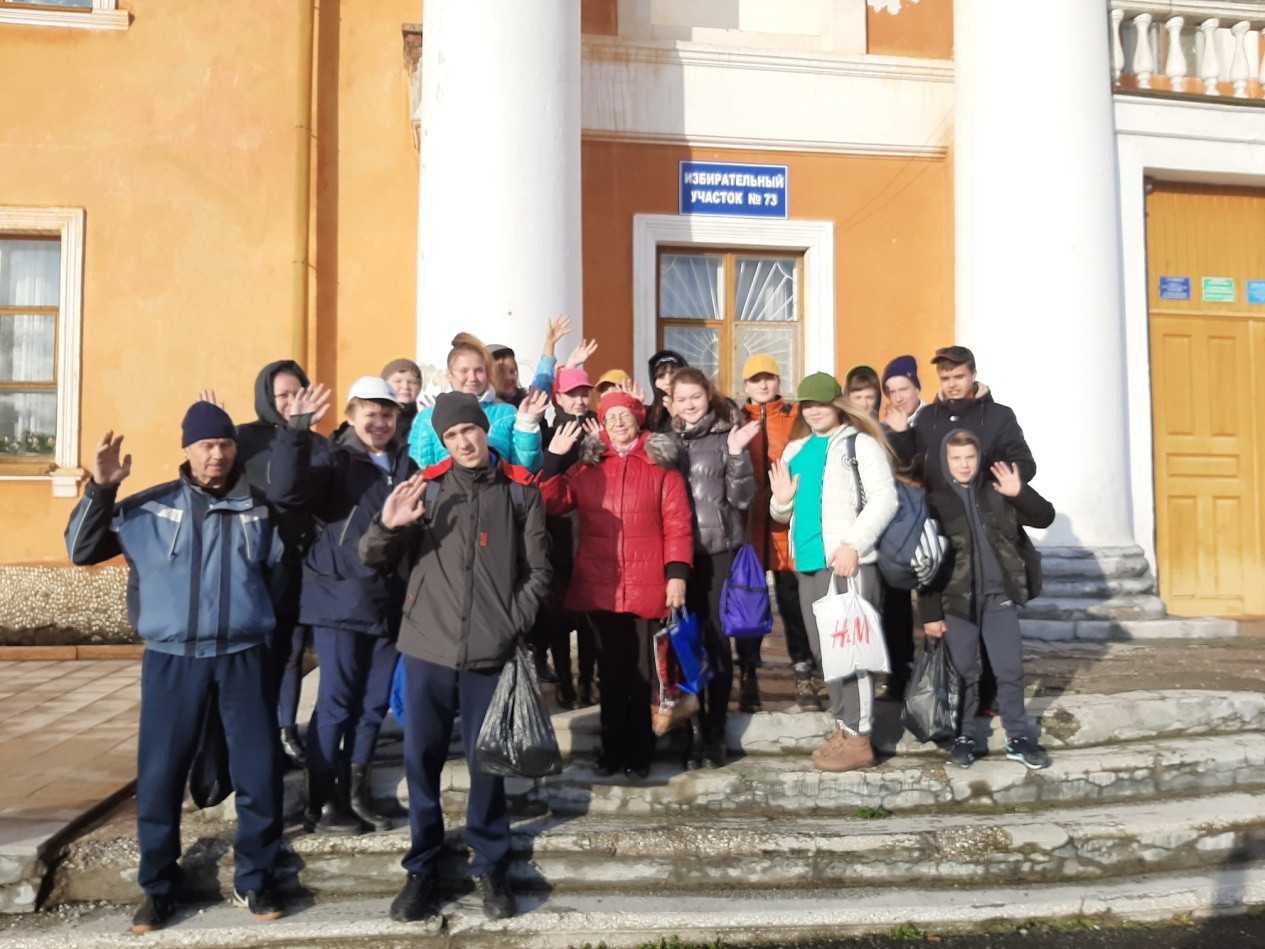 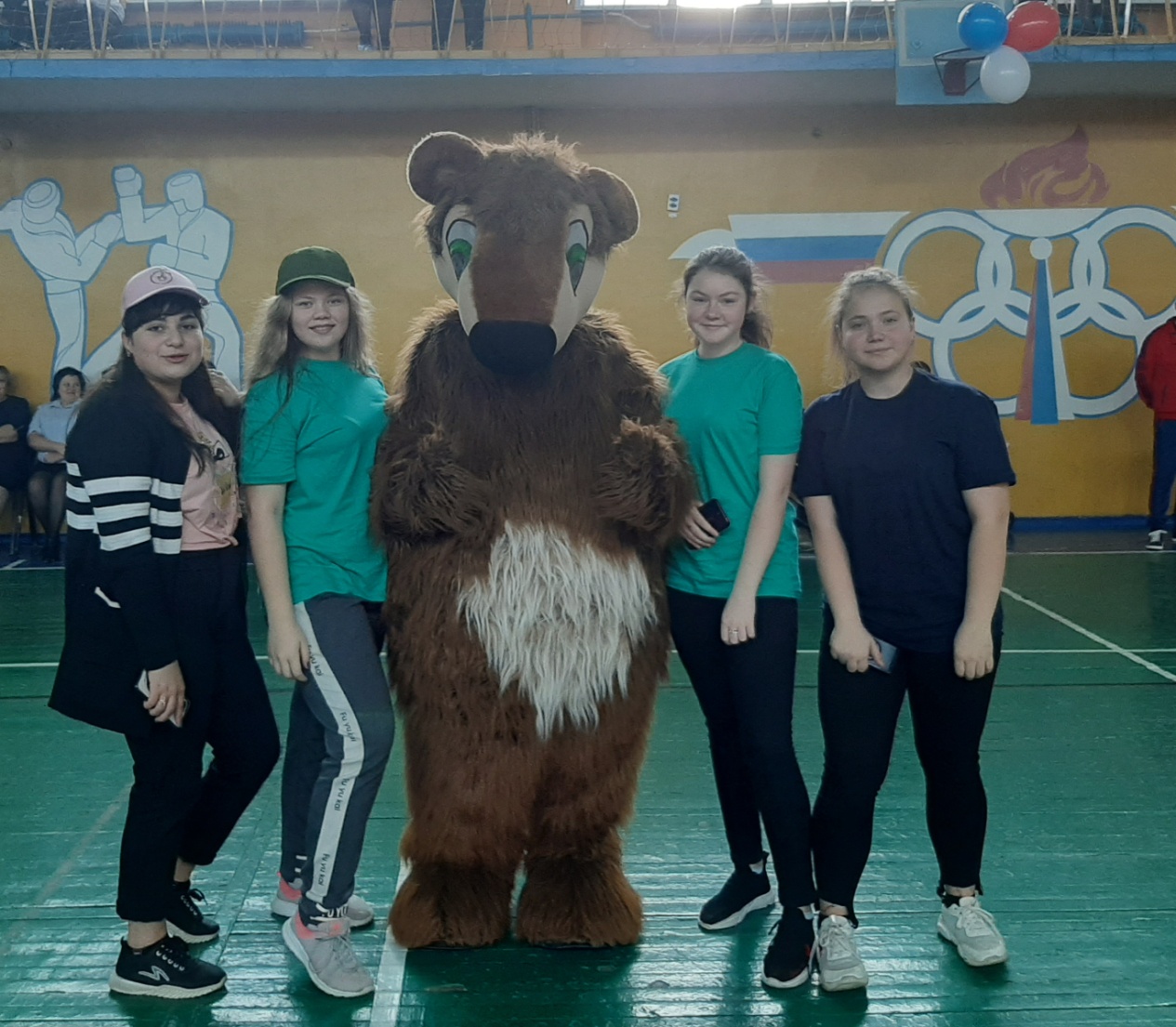 